2019/2020. tanévEszközlista 4.b osztályMagyar nyelv és irodalom3 db vonalas füzet    száma :  21-32olvasásnyelvtanfogalmazásMatematika1 db négyzethálós füzet1 db vonalzó (a tolltartóban)körző (a tolltartóban, II. félévtől)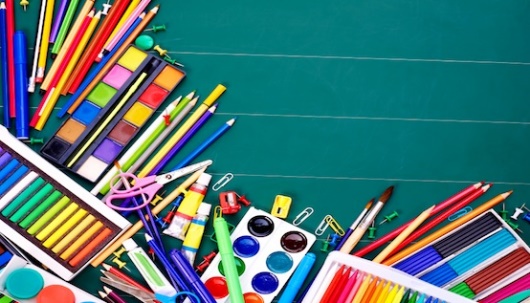 Környezetismeret1 db vonalas füzet     száma : 21-321 db szövegkiemelő – bármilyen színűTestneveléssötét tornanadrágfehér póló fehér zoknikényelmes sportcipőhosszú hajú lányoknak : hajgumi !!!Ének – zene1 db kotta füzetRajzA rajzdoboz rendbetétele ( tempera, vízfesték, zsírkréta)50 db  A/4 rajzlap ( nem vékony fénymásolópapír !!!!  )20 db  A/3 rajzlap1 doboz pasztellkréta  1db rajzszén1 dossziéTechnikaolló1 db stiftes ragasztó1 db technokol ragasztó3 csomag írólapAngol / NémetCsoportbontás lesz, a füzeteket év elején kell egyeztetni.Informatika1 db négyzethálós füzetTolltartó: grafit ceruzák, színes ceruzák, radír, toll, szövegkiemelő, kis vonalzó, körzőVáltócipő!!!!!!!Eszti néni